   St Gabriel’s Catholic Primary School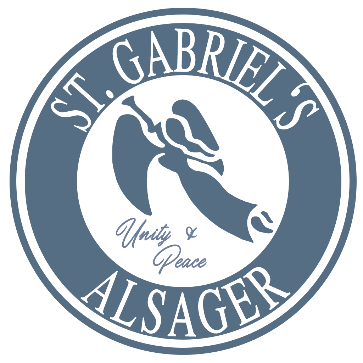                                                                                                                  8th January 2024Dear Parents and Carers,For homework this week we would like the children to undertake some research! In History this term, the children will learn about the lives of some of the most significant people in the history of their locality. The Big Finish at the end of the term recommends that the children create a mini museum dedicated to the significant people they have studied. We would like the children to research a local hero who lived near to Alsager, or in Cheshire or Staffordshire. They can be a person living or someone who lived a long time ago.Once your child has researched their local hero, please help them fill in the attached sheet so that they can record their findings. The children will be presenting their findings to the class so will need to be able to talk about the person they have researched. We cannot wait to see and hear about all the people your children have learnt about! We would like the homework back in school for Monday 15th  January. Thank you for your continued support. Mrs C. StevensonYear 2 Class TeacherDeputy Headteacher